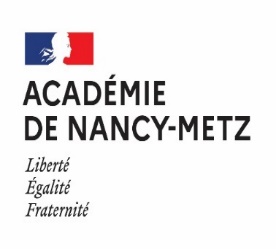 Exploitation du site de l’Onisep HORIZONS21 Découverte des formations de l’enseignement supérieurAnnexe 1 : FICHE ANIMATEURLes élèves indiquent leurs 3 enseignements de spécialité dans le tableau ci-dessousEXEMPLESur le site « horizons21 », ils sélectionnent dans la rubrique « Première générale », leurs 3 enseignements de spécialité.ÉTAPE 1 : Exploration des horizons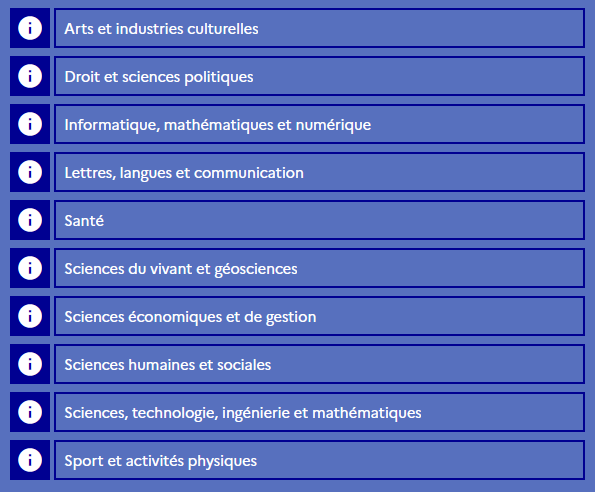 Les élèves explorent les horizons qui les intéressent a priori parmi l’ensemble des horizons présentés (à droite). Ils les reportent sur la fiche élève.ÉTAPE 2 : Comparaison entre les intérêts et les résultats donnés par « horizons21 »À partir de leurs 3 enseignements de spécialité de 1ère, les élèves sélectionnent l’ensemble des combinaisons possibles et observent les résultats. Pour chaque horizon identifié dans la partie 1, les élèves comparent la pertinence de chaque couple de spécialités.EXEMPLE
L’élève a choisi les trois horizons suivants : Santé ; Sciences du vivant et géosciences ; Sciences humaines et sociales. Au regard du schéma ci-dessous, les univers SANTÉ / SCIENCES DU VIVANT ET GÉOSCIENCES sont plus liés aux enseignements de spécialité « Physique chimie / SVT » ; alors que l’univers SCIENCES HUMAINES ET SOCIALES est plus en lien avec le couple « Maths / SVT ».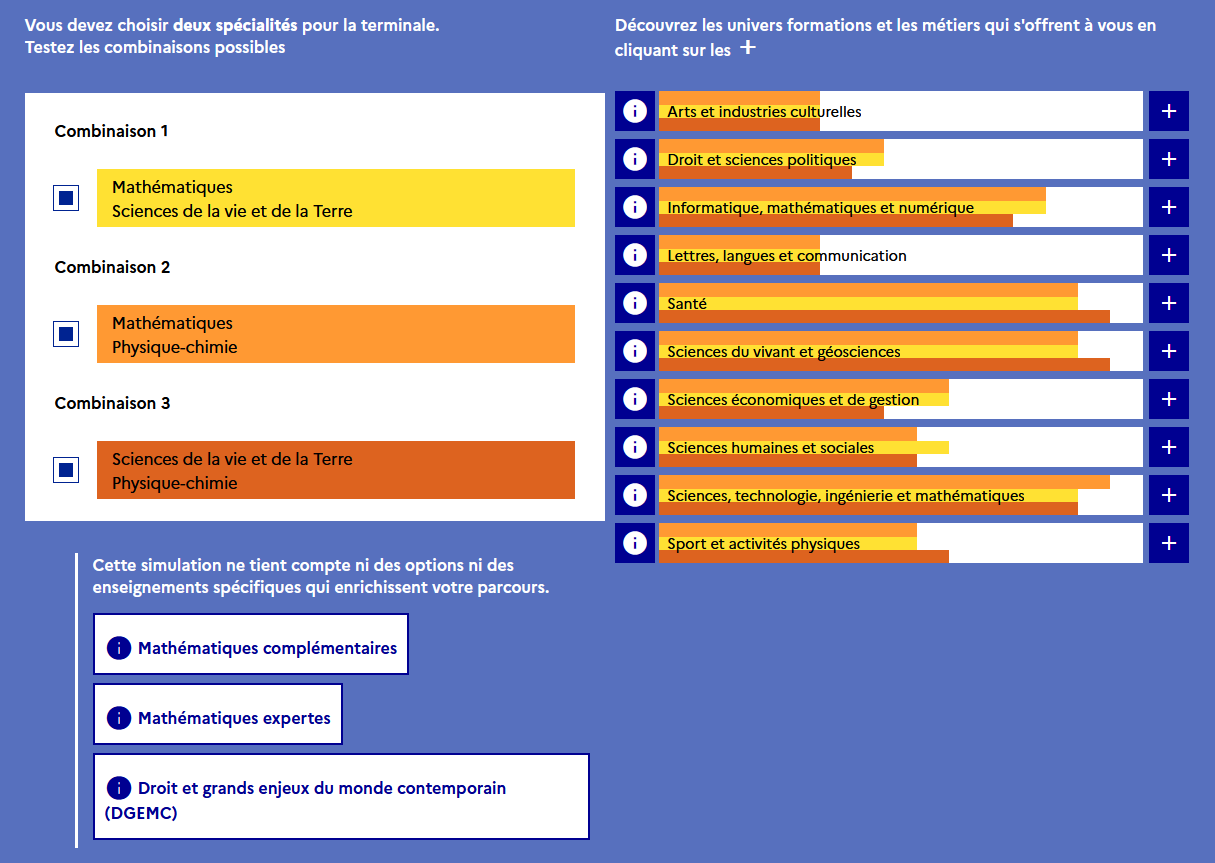 ÉTAPE 3 : Exploration des métiers et formations Les élèves découvrent alors, en cliquant sur les  +   le contenu des univers qui s’offrent à eux (formations/métiers). Ils peuvent aller plus loin en consultant le site www.secondes-premieres2022-2023.frÀ la suite de ce travail, les élèves complètent le tableau de synthèse « Univers - Métiers - Formation/Diplôme » sur la fiche élève.Les univers mentionnés par l’élève peuvent être différents de ceux choisis initialement.EXEMPLEÉTAPE 4 : Choix des enseignements de spécialitéLes élèves indiquent dans le tableau de la fiche élève, le couple de spécialité qu’ils souhaitent conserver à priori en terminale.Ils peuvent également compléter à l’issue de ce travail le dossier académique intitulé « Dossier de préparation à l’orientation en Première ». Il est accessible sur FOLIOS ou sur le site LIO dans la rubrique « Accompagnement à l’orientation en LEGT » dans la rubrique « Dossiers académiques » à l’adresse suivante : http://sites.ac-nancy-metz.fr/lio/accompagnement_orientation_lycee/dossiers_supports.htmExploitation du site de l’Onisep HORIZONS21 Découverte des formations de l’enseignement supérieurAnnexe II : FICHE ÉLÈVEIndiquez dans le cadre ci-dessous, les 3 enseignements de spécialité que vous aimeriez choisirÉTAPE 1 : Exploration des horizons Dans le moteur de recherche de votre choix, saisissez l’adresse suivante www.horizons21.frParmi les trois entrées possibles, sélectionnez l’onglet « Première générale ». Veuillez indiquer les 3 enseignements de spécialité que vous suivez cette année en première. Ensuite, veuillez cliquer sur « Je valide ». Vous devez maintenant explorer chacun des horizons proposés les uns après les autres, pour cela cliquez sur l’icône suivant  situé devant chaque horizon. 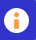 Notez ci-dessous, par ordre de préférence, les trois horizons pour lesquels vous semblez avoir le plus d’intérêtÉTAPE 2 : Comparaison entre les intérêts et les résultats donnés par Horizons21Sélectionnez l’ensemble des combinaisons possibles, pour cela vous devez cliquer sur les trois couples proposés les uns après les autres.  Vous verrez apparaître sur le diagramme de droite des barres de trois couleurs différentes. Observez les résultats aux tests, les horizons les plus saillants correspondent-ils avec les horizons sélectionnés lors de la 1ère étape ? EXEMPLEVous avez choisi les trois horizons suivants : Santé ; Sciences du vivant et géosciences ; Sciences humaines et sociales. Au regard du schéma ci-dessous, les univers SANTÉ / SCIENCES DU VIVANT ET GÉOSCIENCES sont plus liés aux enseignements de spécialité « Physique chimie / SVT », alors que l’univers SCIENCES HUMAINES ET SOCIALES est plus en lien avec le couple « Maths / SVT ».Notez ci-dessous vos observations (concordances, divergences…) ………………………………………………………………………………………………………………………………………………………………………………………………………………………………………………………………………………………………………………………………………………………………………………………………………………………………………………………………………………………………………………………………………………………………………………………………………………………………………………………………………………………………………………………………………………………………………………………………………………………………………………………………………………………………………………………………………………………………………………………………………………………………………………………………………………………………………………………………………………………………………………………………………………………………………………………………………………………………………………………………………………………………………………………………………………………………………………………………ÉTAPE 3 : Exploration des métiers et formations En cliquant sur les   à droite des horizons, vous pouvez identifier le contenu des univers qui s’offrent à vous (formations/métiers). Vous devez compléter le tableau ci-dessous.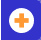 Vous pouvez approfondir vos recherches à l’aide du site www.secondes-premieres2022-2023.frRem : le travail réalisé peut vous amener à évoluer, par conséquent les univers mentionnés ci-dessous peuvent être différents de ceux choisis initialement.ÉTAPE 4 : Choix des enseignements de spécialitésIndiquez ci-dessous le couple de spécialités que vous souhaitez conserver a priori en Terminale.PREPARATION DE CAP SUR L’ENSEIGNEMENT SUPERIEURPREPARATION DE CAP SUR L’ENSEIGNEMENT SUPERIEURPREPARATION DE CAP SUR L’ENSEIGNEMENT SUPERIEURSAIO / SOIP ULSAIO / SOIP ULSAIO / SOIP ULExploitation du site de l’Onisep HORIZONS21 Découverte des formations de l’enseignement supérieurExploitation du site de l’Onisep HORIZONS21 Découverte des formations de l’enseignement supérieurExploitation du site de l’Onisep HORIZONS21 Découverte des formations de l’enseignement supérieurNiveau : premièreObjectif(s) concerné(s) par cette action : Connaître les grandes filières de formation de l’enseignement supérieur, leurs conditions et modalités d'accès.Elaborer son projet d’orientationMettre en perspective les enseignements de spécialité suivis et les univers professionnelsMettre en perspective les univers professionnels et les formations de l’enseignement supérieurExplorer ses intérêts Intervenants : PP, PSY EN, professeurs documentalistesNiveau : premièreObjectif(s) concerné(s) par cette action : Connaître les grandes filières de formation de l’enseignement supérieur, leurs conditions et modalités d'accès.Elaborer son projet d’orientationMettre en perspective les enseignements de spécialité suivis et les univers professionnelsMettre en perspective les univers professionnels et les formations de l’enseignement supérieurExplorer ses intérêts Intervenants : PP, PSY EN, professeurs documentalistesNiveau : premièreObjectif(s) concerné(s) par cette action : Connaître les grandes filières de formation de l’enseignement supérieur, leurs conditions et modalités d'accès.Elaborer son projet d’orientationMettre en perspective les enseignements de spécialité suivis et les univers professionnelsMettre en perspective les univers professionnels et les formations de l’enseignement supérieurExplorer ses intérêts Intervenants : PP, PSY EN, professeurs documentalistesDémarche	Explorer sur le site Horizons21 les combinaisons possibles d’enseignements de spécialité et les univers professionnels correspondants, afin d’élaborer le parcours de formation au lycée et dans l’enseignement supérieur.Compétences travaillées Découvrir les univers professionnels en lien avec ses enseignements de spécialité Explorer les possibles en fonction des différentes combinaisons d’enseignements de spécialitéAider au choix des enseignements de spécialité en terminale.Découvrir les formations de l’enseignement supérieur et préparer le choix des ateliers à CAPSUPContexte/ThèmesPréparation de la manifestation CAP SUR L’ENSEIGNEMENT SUPERIEURSupports/outilsSite « horizons21 » www.horizons21.frSite « seconde-première2022-2023 »www.secondes-premieres2022-2023.frAnnexe 1 : fiche animateurAnnexe 2 : fiche élèveDéroulement de l’activité :	- 1ère étape : Exploration des horizonsLes élèves se connectent sur le site « horizons21 » et explorent les horizons qui les intéressent à priori parmi l’ensemble des horizons présentés. Ils les reportent sur la fiche élève.- 2ème étape : Comparaison entre les intérêts et les résultats donnés par horizons 21A partir de leurs 3 enseignements de spécialité de 1ère, les élèves sélectionnent sur le site « horizons21 » l’ensemble des combinaisons possibles et observent les résultats.Pour chaque horizon identifié dans la partie 1, les élèves comparent la pertinence de chaque couple de spécialité.- 3ème étape : Exploration des métiers et formations Après avoir fait des recherches complémentaires sur le site www.secondes-premieres2022-2023.fr, les  élèves complètent le tableau de synthèse « univers-métiers-formations/ diplôme » sur la fiche élève.Evaluation- Exploitation -À partir de ce travail, compléter le dossier de préparation à l’orientation classe de première.Si des contradictions entre les univers choisis spontanément et les résultats produits par « horizons21 » apparaissent, proposer un entretien avec le PSYEN intervenant dans l’établissement.Compléter le « passeport du futur étudiant » pour préparer la e-conférence de CAPSUP.Académie de Nancy-Metz Auteurs : groupe ressources SAIO/SOIP UL Date : mars 2023 Contact SAIO :  03-83-86-20-70  ce.saio@ac-nancy-metz.frAcadémie de Nancy-Metz Auteurs : groupe ressources SAIO/SOIP UL Date : mars 2023 Contact SAIO :  03-83-86-20-70  ce.saio@ac-nancy-metz.frAcadémie de Nancy-Metz Auteurs : groupe ressources SAIO/SOIP UL Date : mars 2023 Contact SAIO :  03-83-86-20-70  ce.saio@ac-nancy-metz.frEnseignements de spécialité choisis :Maths  SVTPhysique chimieUnivers MétiersFormation/Diplôme1er secteur :SANTÉMédecin, sage-femmePASS-L.AS1er secteur :SANTÉTechnicien imagerie médicaleDTS imagerie médicale1er secteur :SANTÉInfirmier DE Infirmier2ème secteur :SCIENCES DU VIVANT ET GEOSCIENCESAnimateur scientifiqueLICENCE Science de la Terre2ème secteur :SCIENCES DU VIVANT ET GEOSCIENCESTechnicien contrôle et prévention des pollutionsBUT Génie biologique, option  Génie de l’environnement 2ème secteur :SCIENCES DU VIVANT ET GEOSCIENCESIngénieur agronome CPGE BCPST 3ème secteur :SCIENCES HUMAINES ET SOCIALESGEOMATICIENLICENCE Géographie et aménagement 3ème secteur :SCIENCES HUMAINES ET SOCIALESChargé de relation publiqueBUT information - Communication3ème secteur :SCIENCES HUMAINES ET SOCIALESAssistant socialDE Assistant social………………………………………………………………………………………………………………………………………………………………………………………………………………………………………………………………………………………………………………………………………………………………………………………………………………………………………………………………………………………………………………………………………………………………………………………………………………………………………………………………………………………………………………………………………………………………………………………………………………………………………………………………………………………………………………………………………………………………………………………………………………Univers MétiersFormation / Diplôme1er secteur :1er secteur :1er secteur :2ème secteur :2ème secteur :2ème secteur :3ème secteur :3ème secteur :3ème secteur :………………………………………………………………………………………………………………………………………………………………………………………………………………………………………………………………………………………………………………………………………………………………………………………………………………………………………………………………………………………………………